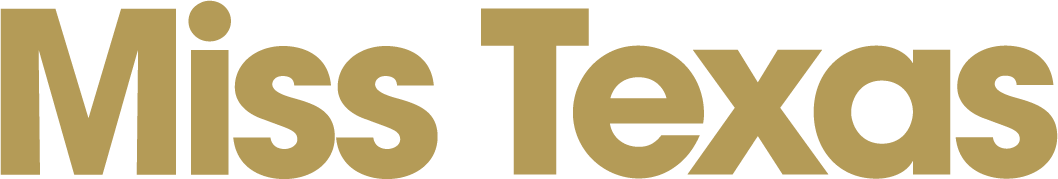 SILENT AUCTION DONATION DETAILSMiss Texas and Miss Texas’ Teen contestants are asked to bring a gift basket of items or an item to be “auctioned off” during the Miss Texas Competition week. All proceeds go directly toward the Lone Star Education Foundation, which raises funds for Miss Texas and Miss Texas’ Teen scholarships. This is not mandatory and we don’t expect you to pay for anything.  It is not uncommon for local businesses and stores in your community to donate a gift to go in your basket, perhaps as a “hometown” basket to represent your title or hometown. This is a great way to show off your community! The items will be displayed on tables and bids will be taken all week.  Bidding will close before Miss Texas Finals. If you have any questions, please submit a question on the Question Box at the top of the portal.Silent Auction Item/Basket Submission: During Competition Week Check-inSILENT AUCTION BASKET/ITEM SUGGESTIONSYour silent auction contribution does not have to be a “basket.” Example: If your title area has a large lighting factory in it, a unique lamp could be a big hit.  Think about what your title represents or a favorite passion you have, and you may go with that theme. You do not have to spend money for your basket items. Go see your supporters or local sponsors for gifts, gift certificates, items of interest or whatever you wish to support your theme. Be creative and make it a fun basket/item that you would want to win. The more unique… the better! Tickets, trips, high end items, original artwork, gift certificates for chain hotels or restaurants are all desirable items.  Past baskets/items have included spa packages, recipe books, lamps, autographed footballs, event tickets – let your imagination be your guide! Please don’t donate something that only someone in your hometown would be able to use. Please do not bring perishable items unless they will last longer than a week.  Consider the size because there is limited presentation space on the Silent Auction Tables at Miss Texas. The items will be presented in a designated room at the host hotel. Wrap the basket so your items can’t be removed. We recommend cellophane, tulle or something you can see through. The items will be placed on tables at the host hotel and displayed during Miss Texas week. Bidding will be available all week and bidding ends Friday night during the Y’all Ball.All proceeds go to the Lone Star Education Foundation.IMPORTANT INFORMATIONProvide a list of each item in the basket (list should include):Your title and nameName of basket if it has oneList each item in the basket (and how much each item is approximately worth)Include the total approximate value of the basketWrap the basket in cellophane and tie it on top with a ribbon/bow so items will be secure   Tie your photo (5X7) to your basket with your name and title on it so that everyone knows that you brought itAttach the form (below) and bring the silent auction donation to competition week check-in.SILENT AUCTION FORMThe form at the bottom needs to be SECURELY attached to the item to prevent lost or unidentified items.IT IS VERY IMPORTANT TO KNOW THE VALUE!!!Please attach the information form below to the item/basket you are bringing to check in  Contestant Title: ___________________________________________________________Contestant Name: __________________________________________________________Description: ________________________________________________________________________________________________________________________________________________________________________________________________________________Donated by: ______________________________________________________________(Use this only if you didn’t purchase the item. For example: a local business or individual donated it for you. Ex. “Courtesy of Jane’s Dresses”)Value of Basket/Item: $______________Starting Bid Price: $______________